What will we do at Heinz Field?We are going to visit Heinz Field.  Heinz field is a big giant field where they play football.  The Pittsburgh Steelers play on this field.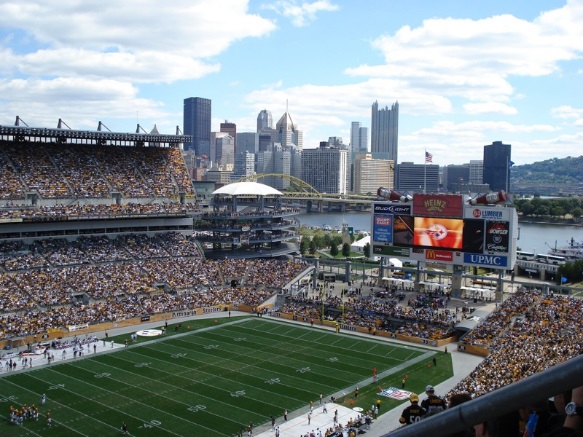 We will be walking with lots of kids.  We will have a guide.  That is a person who takes us around and talks to us.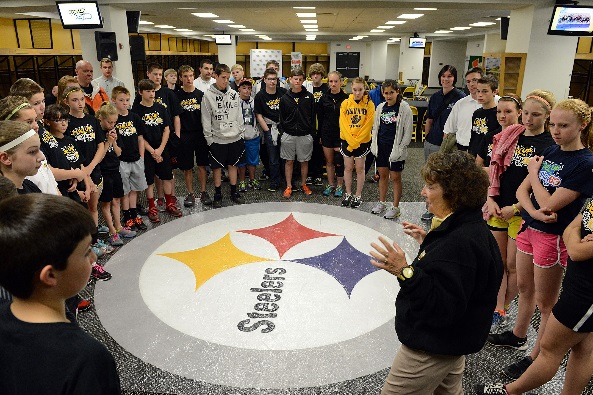 We have to listen to the talking.  We have to walk fast to keep up.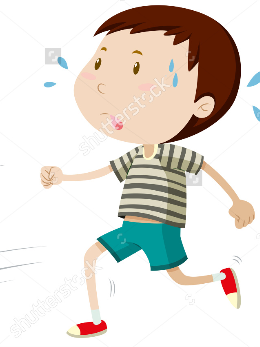 Some places we will go are:The locker room –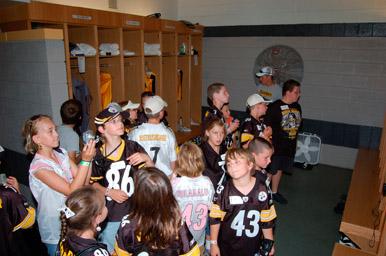 The Press Box – that is where radio and TV people talk about the games.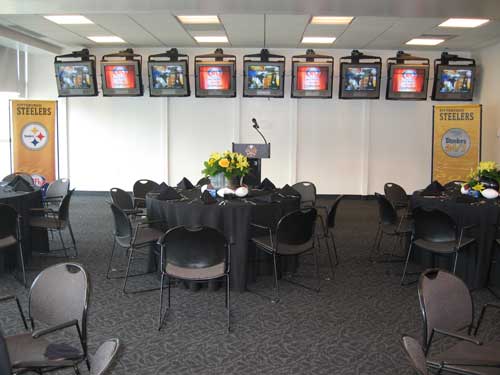 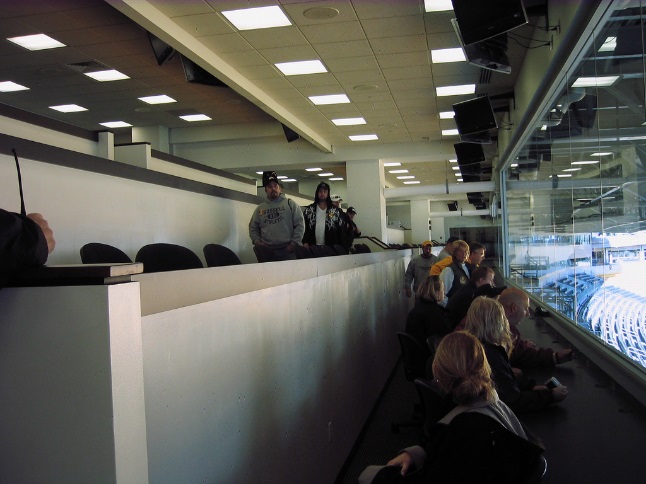 The Great Hall – This is like a giant museum of sports things.  There is a gift shop there too.																																																																																																																																																																																																																																																																																	When 																									When we are finished at Heinz Field then we go to the Science Center.  I have been there.  We get to go to the Omni Theatre!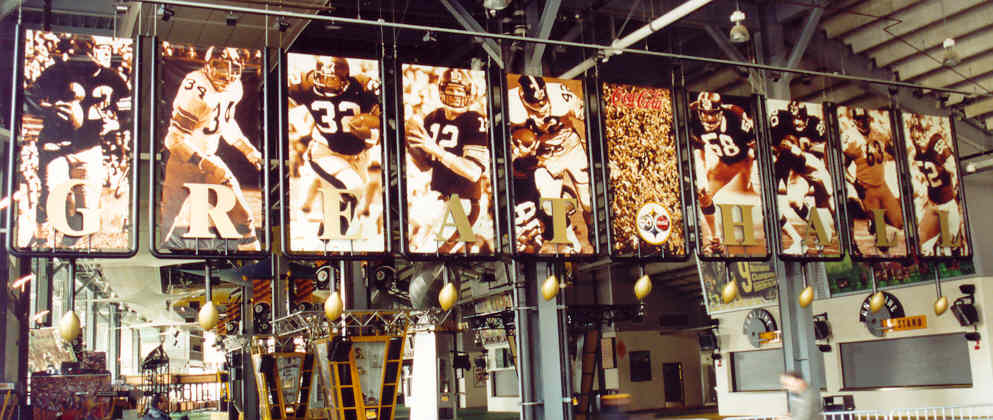 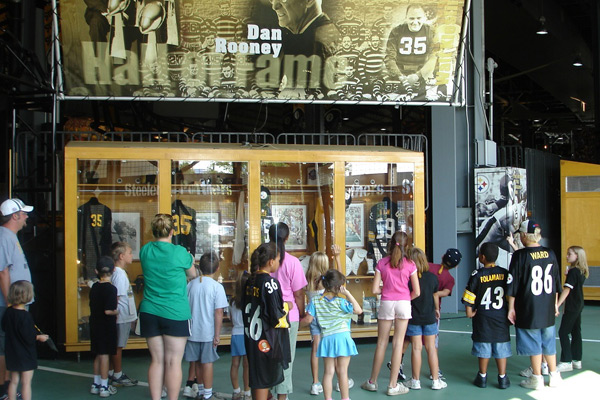 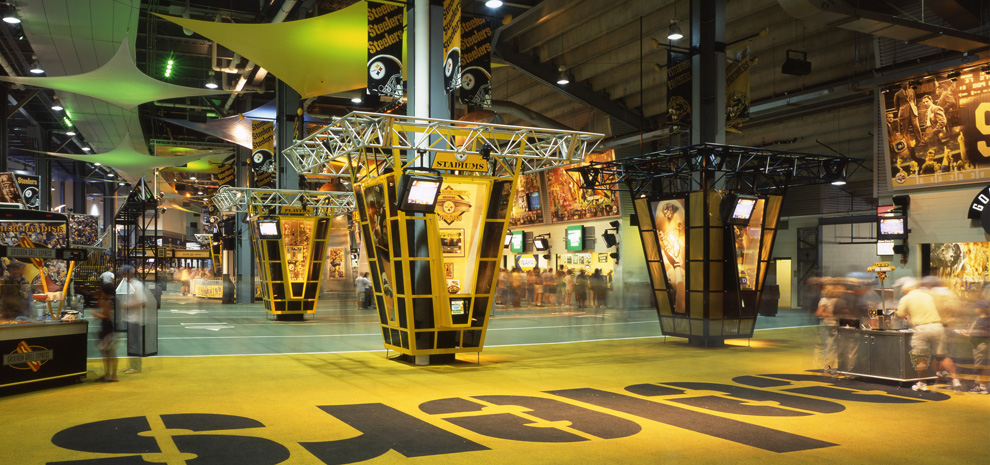 That is a giant movie theatre with a giant screen.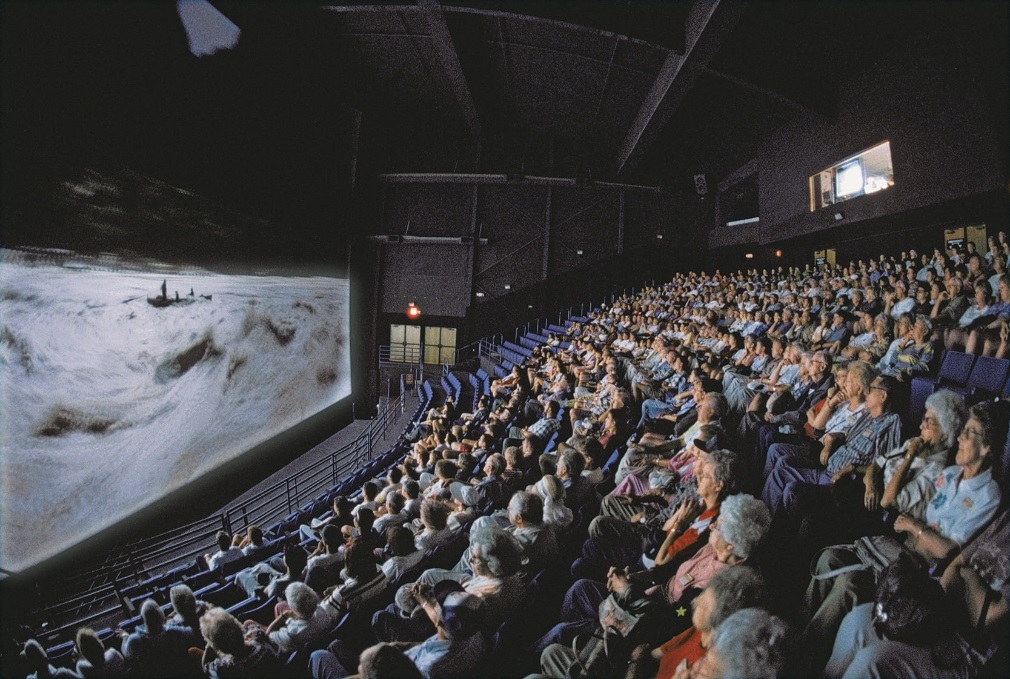 If I get tired I can use my words and say “I need to sit down.”   OR  “I need to leave now.”If it is too loud I can use my words  and say:  “It is loud, I need my head set.”   OR  “It is loud, I need to leave.”or I can hand my card to Ms. _____ or Ms. ______ or Ms. _____.  They will help me.